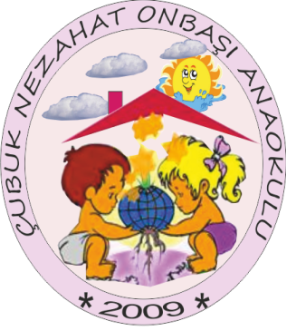                NEZAHAT ONBAŞI ANAOKULU  EKİM AYI BESLENME LİSTESİ ( ÖĞLEN GRUBU)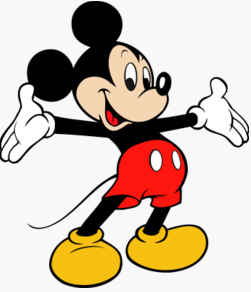 TARİHMENÜ02.10.2023             Sade ve çikolatalı krep, zeytin, ıhlamur çayı03.10.2023Bulgur pilavı, cacık04.10.2023Kalem böreği, açık çay05.10.2023                Yayla Çorbası, kıtır ekmek, elma06.10.2023Mercimek köfte, ayran09.10.2023Kuru fasülye, pilav, ayran10.10.2023Büsküvili pudingli pasta, mandalina, açık çay11.10.2023Salçalı makarna, yoğurt, elma12.10.2023Tel şehriye çorbası, kıtır ekmek, mevsim salata13.10.2023Sade, kaşarlı gözleme, açık çay,16.10.2023Salçalı makarna, ayran, salata17.10.2023Buğdaylı yayla çorbası, kıtır ekmek, mandalina18.10.2023 Havuçlu kek, süt19.10.2023Patates salatası, açık çay20.10.2023 Haşlanmış yumurta, salatalık, domates,süt 23.10.2023Mercimek Çorbası, kıtır ekmek, armut24.10.2023                                   Islak kek ,süt25.10.2023Kuru fasülye, pilav, ayran26.10.2023Bulgur pilavı ,ayran27.10.2023Çörek otlu kızartılmış hamur, açık çay30.10.2023Haşlanmış yumurta, zeytin, peynir, açık çay31.10.2023Nohut yemeği, pilav, ayran